Executive SummaryRationale Background Following 40 years of war and the fall of the Kabul Government, Afghanistan enters 2022 with a more dynamic and uncertain humanitarian situation than ever before. The 2022 Humanitarian Needs and Planned Response highlighted that in the middle of the country’s current displacement crises, an estimated 24.4 million people are in need of humanitarian assistance, and in 2021 alone, some 1.3 million people were newly displaced as a result of both conflict and natural disasters.According to Mid-Year Whole of Afghanistan Assessment 2022, economic shocks have overtaken conflict, Covid19, and natural disasters as drivers of need, causing food and livelihoods to persist as most reported shock impacts and priority needs. Poverty has become the most prevalent driver of displacement and barrier to returns in 2022. Despite that, according to IOM report, there were more than 575 thousand individual cross-border returnees who came back to Afghanistan in 2021. Many Afghans are suffering from the drastically worsened economic situation, increased by the severe drought and its impact on farmers’ crops. Cash shortages have led to both a collapse of market activity and overall livelihood opportunities and the collapse of public services.  The declining economy has concurrently led to a rise in crime and other protection issues, which have raised concerns about longer-term peacebuilding and community integration concerns at the local level. According to UNOCHA, the 2022 Humanitarian Response Plan requests US$4.44 billion and aims to reach 22.1 million people in need of life-saving humanitarian support due to the consequences of decades of conflict, recurrent natural disasters, lack of recovery from past disasters and the added shock from the takeover of the government, subsequent sudden pause in international assistance and resulting economic shocks. 2 It is estimated that an additional $3.5 billion will be required to sustain access to basic services and prevent development gains from being lost – a total financial requirement of nearly $8 billion, inclusive of the humanitarian response. 2Intended impact In Coordination with the ES/NFI Cluster, REACH will review and develop a standardized Post-Distribution Monitoring Tool for the ES/NFI Cluster partners to use in conducting PDMs, along with providing independent evaluation of partner impact through one nationwide PDMs conducted remotely by REACH.MethodologyMethodology overview A quantitative methodology will be applied for Post Distribution Monitoring (PDM) across Afghanistan. It will include:An extensive secondary data review will be done to understand the situation. An appropriate tool will be developed for this PDM cycle.REACH will conduct one nationwide PDM using beneficiary data shared by the Cluster and stratified across the Cluster’s 5 main modalities of aid: 1) Cash-based shelter response, 2) cash-based NFI response, 3) in-kind shelter response, 4) in-kind NFI response, and 5) cash for rent.Households will be interviewed between 60 and 120 days after receipt of assistance.Population of interest Post Distribution Monitoring (PDM) included the households who received assistance from ES/NFI cluster partners from August to November 2022. REACH collected the beneficiary’s (households) information from all ES/NFI cluster partners and received responses from 15 partners which included 18,416 beneficiaries’ information. The beneficiary information consisted of four types of assistance which are 1. Cash for shelter repair & upgrade, 2. Cash for rent, 3. In-kind shelter repair & upgrade, and 4. In-kind NFI support. However, there was no beneficiary data for Cash for NFI, and was not assessed. The information on the population and calculated sample size are presented in the table below: Secondary data review REACH will review humanitarian reports and check PDM tools currently used by the ES/NFI Cluster partners and other humanitarian partners in Afghanistan as well as in other countries as a basis for the development of a harmonized PDM tool. To understand each above-mentioned modality of intervention of assistance to households, a comprehensive secondary data review will be conducted. Table 1: Data sources for secondary data review.Primary Data Collection A comprehensive and appropriate questionnaire will be developed as informed by the secondary data review. The tool to be adapted will address the 5 different modalities intended to assess: 1) Cash-based shelter response, 2) Cash-based NFI response, 3) In-kind shelter response, 4) In-kind NFI response, and 5) Cash for rent. The full research cycle will be coordinated by REACH from drafting the ToR, to the collection of data, data analysis and dissemination phase. The tool, after development, will be reviewed and validated by the ES/NFI Cluster and IMPACT headquarter. Once the tool is finalised, implementation of the nationwide PDM will be kicked off. Based on beneficiary lists provided by the ES/NFI cluster; a stratified random sampling will be adapted. Data will be representative at a 95% confidence interval and a 7% of margin of error. The tool will answer the following research questions:What is the demographic profile and overall shelter needs of ES/NFI caseloads that have been assisted by ES/NFI Cluster partners in Afghanistan?What are the different approaches applied by the cluster members, their advantages and challenges?  What is the overall satisfaction t from ES/NFI aid provided based on differences in the modality of aid?How are the 5 main modalities of NFI aid provided by ES/NFI partners used by beneficiaries in Afghanistan, and how can this be improved?To generate the sampling frame REACH’s operations team will work through the beneficiary lists of the ESNFI partners. These lists of beneficiaries will consist of households who received assistance in each modality of assistance by ES/NFI cluster partners within 60 to 90 days before the data collection. The assessment will use a quantitative data collection approach through a nationally representative stratified random sample of the beneficiaries. The strata will be the modality of intervention, and the lists of beneficiaries within each of those modalities will be picked randomly. An assortment of enumerators will be trained by REACH on how to conduct interviews with targeted beneficiaries. Interviews will be conducted remotely, and responses will be recorded digitally on smartphones using the Kobo Collect application via smartphones.Training of enumerators will last 3 days and include 2 days of training and 1 day of the pilot. This will include training and piloting for both tools and methodologies, which will be conducted in tandem. No respondents younger than age 18 will be interviewed. Based on collected PDM data, REACH will clean, process, and prepare a presentation, factsheet and dataset. After endorsement by ES/NFI Cluster and IMPACT HQ, the outputs will be published online in the REACH repository. Those outputs will inform programmatic, and operational priorities of ES/NFI Cluster and its partner’s activities by answering the above research questions.Data Processing & AnalysisThe data collected by enumerators will be cleaned and analysed on daily basis by data and assessment teams that will check for consistency, outliers, and logic in responses provided and will provide feedback to team leaders and enumerators for additional clarification according to IMPACT Data Cleaning Minimum Standards Checklist. Data will be stored on IMPACT Kobo accounts during data collection. The data analysis team will share anonymized raw and cleaned data along with the value cleaning log with IMPACT HQ for validation. Data analysis will be done using coding in R. The findings from HH data collection will be generalizable to the household that received shelter aid at the country level with a 95% confidence level and 7% margin of error. Key ethical considerations and related risks**For detailed guidance on how to complete this section, see also Step 5 of the IMPACT Research Design Guidelines**The proposed research design meets / does not meet the following criteria:Roles and responsibilitiesTable 3: Description of roles and responsibilitiesResponsible: the person(s) who executes the taskAccountable: the person who validates the completion of the task and is accountable of the final output or milestoneConsulted: the person(s) who must be consulted when the task is implementedInformed: the person(s) who need to be informed when the task is completedData Analysis PlanPlease look at the data analysis plan (DAP) through this link. Data Management Plan Monitoring & Evaluation PlanPlease complete the M&E Plan column in the table and use the corresponding Tools in the Monitoring & Evaluation matrix to implement the plan during the research cycle.Research Terms of ReferencePost Distribution MonitoringAFG2106AfghanistanResearch Terms of ReferencePost Distribution MonitoringAFG2106AfghanistanJune 2022V.1.1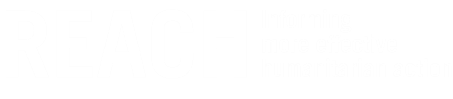 Country of interventionAfghanistanAfghanistanAfghanistanAfghanistanAfghanistanAfghanistanAfghanistanAfghanistanAfghanistanType of EmergencyXNatural disasterXConflictConflictConflict□Other (specify)Other (specify)Other (specify)Type of CrisisXSudden onset  □Slow onsetSlow onsetSlow onsetXProtractedProtractedProtractedMandating Body/ AgencyUnited Nations High Commissioner for Refugees (UNHCR)/ Emergency Shelter and Non-Food Items (ES/NFI) ClusterUnited Nations High Commissioner for Refugees (UNHCR)/ Emergency Shelter and Non-Food Items (ES/NFI) ClusterUnited Nations High Commissioner for Refugees (UNHCR)/ Emergency Shelter and Non-Food Items (ES/NFI) ClusterUnited Nations High Commissioner for Refugees (UNHCR)/ Emergency Shelter and Non-Food Items (ES/NFI) ClusterUnited Nations High Commissioner for Refugees (UNHCR)/ Emergency Shelter and Non-Food Items (ES/NFI) ClusterUnited Nations High Commissioner for Refugees (UNHCR)/ Emergency Shelter and Non-Food Items (ES/NFI) ClusterUnited Nations High Commissioner for Refugees (UNHCR)/ Emergency Shelter and Non-Food Items (ES/NFI) ClusterUnited Nations High Commissioner for Refugees (UNHCR)/ Emergency Shelter and Non-Food Items (ES/NFI) ClusterUnited Nations High Commissioner for Refugees (UNHCR)/ Emergency Shelter and Non-Food Items (ES/NFI) ClusterIMPACT Project Code02AVO02AVO02AVO02AVO02AVO02AVO02AVO02AVO02AVOOverall Research Timeframe (from research design to final outputs / M&E) 01/06/2022 to 25/01/2023 01/06/2022 to 25/01/2023 01/06/2022 to 25/01/2023 01/06/2022 to 25/01/2023 01/06/2022 to 25/01/2023 01/06/2022 to 25/01/2023 01/06/2022 to 25/01/2023 01/06/2022 to 25/01/2023 01/06/2022 to 25/01/2023Research TimeframeAdd planned deadlines (for first cycle if more than 1)1. Pilot/ training:  8 / 11 / 20221. Pilot/ training:  8 / 11 / 20221. Pilot/ training:  8 / 11 / 20221. Pilot/ training:  8 / 11 / 20226. Preliminary presentation: 05 / 01 / 20236. Preliminary presentation: 05 / 01 / 20236. Preliminary presentation: 05 / 01 / 20236. Preliminary presentation: 05 / 01 / 20236. Preliminary presentation: 05 / 01 / 2023Research TimeframeAdd planned deadlines (for first cycle if more than 1)2. Start collect  data: 11 / 12 / 20222. Start collect  data: 11 / 12 / 20222. Start collect  data: 11 / 12 / 20222. Start collect  data: 11 / 12 / 20227. Outputs sent for validation: 12 / 1 / 20237. Outputs sent for validation: 12 / 1 / 20237. Outputs sent for validation: 12 / 1 / 20237. Outputs sent for validation: 12 / 1 / 20237. Outputs sent for validation: 12 / 1 / 2023Research TimeframeAdd planned deadlines (for first cycle if more than 1)3. Data collected:   22 / 12 / 20223. Data collected:   22 / 12 / 20223. Data collected:   22 / 12 / 20223. Data collected:   22 / 12 / 20228. Outputs published:  25/1/ 20238. Outputs published:  25/1/ 20238. Outputs published:  25/1/ 20238. Outputs published:  25/1/ 20238. Outputs published:  25/1/ 2023Research TimeframeAdd planned deadlines (for first cycle if more than 1)4. Data analysed:  27 / 12 / 20224. Data analysed:  27 / 12 / 20224. Data analysed:  27 / 12 / 20224. Data analysed:  27 / 12 / 2022Research TimeframeAdd planned deadlines (for first cycle if more than 1)5. Data sent for validation: 28 / 12 / 20225. Data sent for validation: 28 / 12 / 20225. Data sent for validation: 28 / 12 / 20225. Data sent for validation: 28 / 12 / 2022Number of assessmentsXSingle assessment (one cycle)Single assessment (one cycle)Single assessment (one cycle)Single assessment (one cycle)Single assessment (one cycle)Single assessment (one cycle)Single assessment (one cycle)Single assessment (one cycle)Number of assessments□Multi assessment (more than one cycle) [Describe here the frequency of the cycle] Multi assessment (more than one cycle) [Describe here the frequency of the cycle] Multi assessment (more than one cycle) [Describe here the frequency of the cycle] Multi assessment (more than one cycle) [Describe here the frequency of the cycle] Multi assessment (more than one cycle) [Describe here the frequency of the cycle] Multi assessment (more than one cycle) [Describe here the frequency of the cycle] Multi assessment (more than one cycle) [Describe here the frequency of the cycle] Multi assessment (more than one cycle) [Describe here the frequency of the cycle] Humanitarian milestonesSpecify what will the assessment inform and when 
e.g. The shelter cluster will use this data to draft its Revised Flash Appeal;MilestoneMilestoneMilestoneMilestoneDeadlineDeadlineDeadlineDeadlineDeadlineHumanitarian milestonesSpecify what will the assessment inform and when 
e.g. The shelter cluster will use this data to draft its Revised Flash Appeal;□Donor plan/strategy Donor plan/strategy Donor plan/strategy _ _/_ _/_ _ _ __ _/_ _/_ _ _ __ _/_ _/_ _ _ __ _/_ _/_ _ _ __ _/_ _/_ _ _ _Humanitarian milestonesSpecify what will the assessment inform and when 
e.g. The shelter cluster will use this data to draft its Revised Flash Appeal;□Inter-cluster plan/strategy Inter-cluster plan/strategy Inter-cluster plan/strategy _ _/_ _/_ _ _ __ _/_ _/_ _ _ __ _/_ _/_ _ _ __ _/_ _/_ _ _ __ _/_ _/_ _ _ _Humanitarian milestonesSpecify what will the assessment inform and when 
e.g. The shelter cluster will use this data to draft its Revised Flash Appeal;XCluster plan/strategy Cluster plan/strategy Cluster plan/strategy UNHCR/(ES/NFI) Cluster will use this data to inform the strategy and programmatic response in 2023UNHCR/(ES/NFI) Cluster will use this data to inform the strategy and programmatic response in 2023UNHCR/(ES/NFI) Cluster will use this data to inform the strategy and programmatic response in 2023UNHCR/(ES/NFI) Cluster will use this data to inform the strategy and programmatic response in 2023UNHCR/(ES/NFI) Cluster will use this data to inform the strategy and programmatic response in 2023Humanitarian milestonesSpecify what will the assessment inform and when 
e.g. The shelter cluster will use this data to draft its Revised Flash Appeal;□NGO platform plan/strategy NGO platform plan/strategy NGO platform plan/strategy _ _/_ _/_ _ _ __ _/_ _/_ _ _ __ _/_ _/_ _ _ __ _/_ _/_ _ _ __ _/_ _/_ _ _ _Humanitarian milestonesSpecify what will the assessment inform and when 
e.g. The shelter cluster will use this data to draft its Revised Flash Appeal;□Other (Specify):Other (Specify):Other (Specify):_ _/_ _/_ _ _ __ _/_ _/_ _ _ __ _/_ _/_ _ _ __ _/_ _/_ _ _ __ _/_ _/_ _ _ _Audience Type & Dissemination Specify who will the assessment inform and how you will disseminate to inform the audienceAudience typeAudience typeAudience typeAudience typeDisseminationDisseminationDisseminationDisseminationDisseminationAudience Type & Dissemination Specify who will the assessment inform and how you will disseminate to inform the audience□  StrategicX  ProgrammaticX Operational□  [Other, Specify]□  StrategicX  ProgrammaticX Operational□  [Other, Specify]□  StrategicX  ProgrammaticX Operational□  [Other, Specify]□  StrategicX  ProgrammaticX Operational□  [Other, Specify]□ General Product Mailing (e.g. mail to NGO consortium; HCT participants; Donors)X Cluster Mailing (ES/NFI) and presentation of findings at the next cluster meeting X  Presentation of findings (e.g. at HCT meeting; Cluster meeting) X  Website Dissemination (Relief Web & REACH Resource Centre)]□ General Product Mailing (e.g. mail to NGO consortium; HCT participants; Donors)X Cluster Mailing (ES/NFI) and presentation of findings at the next cluster meeting X  Presentation of findings (e.g. at HCT meeting; Cluster meeting) X  Website Dissemination (Relief Web & REACH Resource Centre)]□ General Product Mailing (e.g. mail to NGO consortium; HCT participants; Donors)X Cluster Mailing (ES/NFI) and presentation of findings at the next cluster meeting X  Presentation of findings (e.g. at HCT meeting; Cluster meeting) X  Website Dissemination (Relief Web & REACH Resource Centre)]□ General Product Mailing (e.g. mail to NGO consortium; HCT participants; Donors)X Cluster Mailing (ES/NFI) and presentation of findings at the next cluster meeting X  Presentation of findings (e.g. at HCT meeting; Cluster meeting) X  Website Dissemination (Relief Web & REACH Resource Centre)]□ General Product Mailing (e.g. mail to NGO consortium; HCT participants; Donors)X Cluster Mailing (ES/NFI) and presentation of findings at the next cluster meeting X  Presentation of findings (e.g. at HCT meeting; Cluster meeting) X  Website Dissemination (Relief Web & REACH Resource Centre)]Detailed dissemination plan requiredXYesYesYes□NoNoNoNoGeneral ObjectiveIn Coordination with the ES/NFI Cluster, REACH will review and develop a standardized Post-Distribution Monitoring Tool for the ES/NFI Cluster partners to use in conducting PDMs, along with providing independent evaluation of partner impact through one nationwide PDMs conducted remotely by REACH.In Coordination with the ES/NFI Cluster, REACH will review and develop a standardized Post-Distribution Monitoring Tool for the ES/NFI Cluster partners to use in conducting PDMs, along with providing independent evaluation of partner impact through one nationwide PDMs conducted remotely by REACH.In Coordination with the ES/NFI Cluster, REACH will review and develop a standardized Post-Distribution Monitoring Tool for the ES/NFI Cluster partners to use in conducting PDMs, along with providing independent evaluation of partner impact through one nationwide PDMs conducted remotely by REACH.In Coordination with the ES/NFI Cluster, REACH will review and develop a standardized Post-Distribution Monitoring Tool for the ES/NFI Cluster partners to use in conducting PDMs, along with providing independent evaluation of partner impact through one nationwide PDMs conducted remotely by REACH.In Coordination with the ES/NFI Cluster, REACH will review and develop a standardized Post-Distribution Monitoring Tool for the ES/NFI Cluster partners to use in conducting PDMs, along with providing independent evaluation of partner impact through one nationwide PDMs conducted remotely by REACH.In Coordination with the ES/NFI Cluster, REACH will review and develop a standardized Post-Distribution Monitoring Tool for the ES/NFI Cluster partners to use in conducting PDMs, along with providing independent evaluation of partner impact through one nationwide PDMs conducted remotely by REACH.In Coordination with the ES/NFI Cluster, REACH will review and develop a standardized Post-Distribution Monitoring Tool for the ES/NFI Cluster partners to use in conducting PDMs, along with providing independent evaluation of partner impact through one nationwide PDMs conducted remotely by REACH.In Coordination with the ES/NFI Cluster, REACH will review and develop a standardized Post-Distribution Monitoring Tool for the ES/NFI Cluster partners to use in conducting PDMs, along with providing independent evaluation of partner impact through one nationwide PDMs conducted remotely by REACH.In Coordination with the ES/NFI Cluster, REACH will review and develop a standardized Post-Distribution Monitoring Tool for the ES/NFI Cluster partners to use in conducting PDMs, along with providing independent evaluation of partner impact through one nationwide PDMs conducted remotely by REACH.Specific Objective(s)Improve the overall response monitoring capacity of the ES/NFI Cluster and its partners through standardization of PDM tools and methodologies among cluster members, and compare the different approaches / assistance modalities, their advantages, and challenges.Monitor the overall beneficiary satisfaction, use of the shelter and NFI support provided by the ES/NFI Cluster’s programmes and response in Afghanistan.Improve the overall response monitoring capacity of the ES/NFI Cluster and its partners through standardization of PDM tools and methodologies among cluster members, and compare the different approaches / assistance modalities, their advantages, and challenges.Monitor the overall beneficiary satisfaction, use of the shelter and NFI support provided by the ES/NFI Cluster’s programmes and response in Afghanistan.Improve the overall response monitoring capacity of the ES/NFI Cluster and its partners through standardization of PDM tools and methodologies among cluster members, and compare the different approaches / assistance modalities, their advantages, and challenges.Monitor the overall beneficiary satisfaction, use of the shelter and NFI support provided by the ES/NFI Cluster’s programmes and response in Afghanistan.Improve the overall response monitoring capacity of the ES/NFI Cluster and its partners through standardization of PDM tools and methodologies among cluster members, and compare the different approaches / assistance modalities, their advantages, and challenges.Monitor the overall beneficiary satisfaction, use of the shelter and NFI support provided by the ES/NFI Cluster’s programmes and response in Afghanistan.Improve the overall response monitoring capacity of the ES/NFI Cluster and its partners through standardization of PDM tools and methodologies among cluster members, and compare the different approaches / assistance modalities, their advantages, and challenges.Monitor the overall beneficiary satisfaction, use of the shelter and NFI support provided by the ES/NFI Cluster’s programmes and response in Afghanistan.Improve the overall response monitoring capacity of the ES/NFI Cluster and its partners through standardization of PDM tools and methodologies among cluster members, and compare the different approaches / assistance modalities, their advantages, and challenges.Monitor the overall beneficiary satisfaction, use of the shelter and NFI support provided by the ES/NFI Cluster’s programmes and response in Afghanistan.Improve the overall response monitoring capacity of the ES/NFI Cluster and its partners through standardization of PDM tools and methodologies among cluster members, and compare the different approaches / assistance modalities, their advantages, and challenges.Monitor the overall beneficiary satisfaction, use of the shelter and NFI support provided by the ES/NFI Cluster’s programmes and response in Afghanistan.Improve the overall response monitoring capacity of the ES/NFI Cluster and its partners through standardization of PDM tools and methodologies among cluster members, and compare the different approaches / assistance modalities, their advantages, and challenges.Monitor the overall beneficiary satisfaction, use of the shelter and NFI support provided by the ES/NFI Cluster’s programmes and response in Afghanistan.Improve the overall response monitoring capacity of the ES/NFI Cluster and its partners through standardization of PDM tools and methodologies among cluster members, and compare the different approaches / assistance modalities, their advantages, and challenges.Monitor the overall beneficiary satisfaction, use of the shelter and NFI support provided by the ES/NFI Cluster’s programmes and response in Afghanistan.Research QuestionsWhat is the demographic profile and overall shelter needs of ES/NFI caseloads that have been assisted by ES/NFI Cluster partners in Afghanistan?What are the different approaches applied by the cluster members, their advantages, and challenges?  What is the overall satisfaction from ES/NFI aid provided based on differences in the modality of aid?How are the 5 main modalities of NFI aid provided by ES/NFI partners used by beneficiaries in Afghanistan, and how can this be improved?What is the demographic profile and overall shelter needs of ES/NFI caseloads that have been assisted by ES/NFI Cluster partners in Afghanistan?What are the different approaches applied by the cluster members, their advantages, and challenges?  What is the overall satisfaction from ES/NFI aid provided based on differences in the modality of aid?How are the 5 main modalities of NFI aid provided by ES/NFI partners used by beneficiaries in Afghanistan, and how can this be improved?What is the demographic profile and overall shelter needs of ES/NFI caseloads that have been assisted by ES/NFI Cluster partners in Afghanistan?What are the different approaches applied by the cluster members, their advantages, and challenges?  What is the overall satisfaction from ES/NFI aid provided based on differences in the modality of aid?How are the 5 main modalities of NFI aid provided by ES/NFI partners used by beneficiaries in Afghanistan, and how can this be improved?What is the demographic profile and overall shelter needs of ES/NFI caseloads that have been assisted by ES/NFI Cluster partners in Afghanistan?What are the different approaches applied by the cluster members, their advantages, and challenges?  What is the overall satisfaction from ES/NFI aid provided based on differences in the modality of aid?How are the 5 main modalities of NFI aid provided by ES/NFI partners used by beneficiaries in Afghanistan, and how can this be improved?What is the demographic profile and overall shelter needs of ES/NFI caseloads that have been assisted by ES/NFI Cluster partners in Afghanistan?What are the different approaches applied by the cluster members, their advantages, and challenges?  What is the overall satisfaction from ES/NFI aid provided based on differences in the modality of aid?How are the 5 main modalities of NFI aid provided by ES/NFI partners used by beneficiaries in Afghanistan, and how can this be improved?What is the demographic profile and overall shelter needs of ES/NFI caseloads that have been assisted by ES/NFI Cluster partners in Afghanistan?What are the different approaches applied by the cluster members, their advantages, and challenges?  What is the overall satisfaction from ES/NFI aid provided based on differences in the modality of aid?How are the 5 main modalities of NFI aid provided by ES/NFI partners used by beneficiaries in Afghanistan, and how can this be improved?What is the demographic profile and overall shelter needs of ES/NFI caseloads that have been assisted by ES/NFI Cluster partners in Afghanistan?What are the different approaches applied by the cluster members, their advantages, and challenges?  What is the overall satisfaction from ES/NFI aid provided based on differences in the modality of aid?How are the 5 main modalities of NFI aid provided by ES/NFI partners used by beneficiaries in Afghanistan, and how can this be improved?What is the demographic profile and overall shelter needs of ES/NFI caseloads that have been assisted by ES/NFI Cluster partners in Afghanistan?What are the different approaches applied by the cluster members, their advantages, and challenges?  What is the overall satisfaction from ES/NFI aid provided based on differences in the modality of aid?How are the 5 main modalities of NFI aid provided by ES/NFI partners used by beneficiaries in Afghanistan, and how can this be improved?What is the demographic profile and overall shelter needs of ES/NFI caseloads that have been assisted by ES/NFI Cluster partners in Afghanistan?What are the different approaches applied by the cluster members, their advantages, and challenges?  What is the overall satisfaction from ES/NFI aid provided based on differences in the modality of aid?How are the 5 main modalities of NFI aid provided by ES/NFI partners used by beneficiaries in Afghanistan, and how can this be improved?Geographic CoverageCountrywideCountrywideCountrywideCountrywideCountrywideCountrywideCountrywideCountrywideCountrywideSecondary data sourcesUNOCHA, Afghanistan Humanitarian Needs Overview, January 2022Afghanistan: Post-Distribution Monitoring (PDM) Report, (April 2020)Global Shelter Cluster Information Management and Assessment ToolkitUNHCR Afghanistan - PDM for Emergency Shelter, June 2019UNOCHA, Afghanistan Humanitarian Needs Overview, January 2022Afghanistan: Post-Distribution Monitoring (PDM) Report, (April 2020)Global Shelter Cluster Information Management and Assessment ToolkitUNHCR Afghanistan - PDM for Emergency Shelter, June 2019UNOCHA, Afghanistan Humanitarian Needs Overview, January 2022Afghanistan: Post-Distribution Monitoring (PDM) Report, (April 2020)Global Shelter Cluster Information Management and Assessment ToolkitUNHCR Afghanistan - PDM for Emergency Shelter, June 2019UNOCHA, Afghanistan Humanitarian Needs Overview, January 2022Afghanistan: Post-Distribution Monitoring (PDM) Report, (April 2020)Global Shelter Cluster Information Management and Assessment ToolkitUNHCR Afghanistan - PDM for Emergency Shelter, June 2019UNOCHA, Afghanistan Humanitarian Needs Overview, January 2022Afghanistan: Post-Distribution Monitoring (PDM) Report, (April 2020)Global Shelter Cluster Information Management and Assessment ToolkitUNHCR Afghanistan - PDM for Emergency Shelter, June 2019UNOCHA, Afghanistan Humanitarian Needs Overview, January 2022Afghanistan: Post-Distribution Monitoring (PDM) Report, (April 2020)Global Shelter Cluster Information Management and Assessment ToolkitUNHCR Afghanistan - PDM for Emergency Shelter, June 2019UNOCHA, Afghanistan Humanitarian Needs Overview, January 2022Afghanistan: Post-Distribution Monitoring (PDM) Report, (April 2020)Global Shelter Cluster Information Management and Assessment ToolkitUNHCR Afghanistan - PDM for Emergency Shelter, June 2019UNOCHA, Afghanistan Humanitarian Needs Overview, January 2022Afghanistan: Post-Distribution Monitoring (PDM) Report, (April 2020)Global Shelter Cluster Information Management and Assessment ToolkitUNHCR Afghanistan - PDM for Emergency Shelter, June 2019UNOCHA, Afghanistan Humanitarian Needs Overview, January 2022Afghanistan: Post-Distribution Monitoring (PDM) Report, (April 2020)Global Shelter Cluster Information Management and Assessment ToolkitUNHCR Afghanistan - PDM for Emergency Shelter, June 2019Population(s)□IDPs in campIDPs in campIDPs in campXIDPs in informal sitesIDPs in informal sitesIDPs in informal sitesIDPs in informal sitesSelect all that applyXIDPs in host communitiesIDPs in host communitiesIDPs in host communitiesXIDPs [Other, Specify]IDPs [Other, Specify]IDPs [Other, Specify]IDPs [Other, Specify]□Refugees in campRefugees in campRefugees in camp□Refugees in informal sitesRefugees in informal sitesRefugees in informal sitesRefugees in informal sitesXRefugees in host communitiesRefugees in host communitiesRefugees in host communities□Refugees [Other, Specify]Refugees [Other, Specify]Refugees [Other, Specify]Refugees [Other, Specify]XHost communitiesHost communitiesHost communities□[Other, Specify][Other, Specify][Other, Specify][Other, Specify]StratificationSelect type(s) and enter number of strataXGeographical #:_ _ _ Population size per strata is known? □  Yes X  No□Group #: _ _ _ Population size per strata is known? □  Yes X  NoGroup #: _ _ _ Population size per strata is known? □  Yes X  NoGroup #: _ _ _ Population size per strata is known? □  Yes X  NoX[Aid Modality #:1) Cash-based shelter response2) Cash-based NFI response 3) In-kind shelter response4) In-kind NFI response5) Cash for rent. Population size per strata is known? X  Yes □  NoData collection tool(s) XStructured (Quantitative)Structured (Quantitative)Structured (Quantitative)□Semi-structured (Qualitative)Semi-structured (Qualitative)Semi-structured (Qualitative)Semi-structured (Qualitative)Sampling methodSampling methodSampling methodSampling methodData collection method Data collection method Data collection method Data collection method Data collection method Structured data collection tool # 1Select sampling and data collection method and specify target # interviews□  Purposive□  Probability / Simple randomX  Probability / Stratified simple random□  Probability / Cluster sampling□  Probability / Stratified cluster sampling□  [Other, Specify]□  Purposive□  Probability / Simple randomX  Probability / Stratified simple random□  Probability / Cluster sampling□  Probability / Stratified cluster sampling□  [Other, Specify]□  Purposive□  Probability / Simple randomX  Probability / Stratified simple random□  Probability / Cluster sampling□  Probability / Stratified cluster sampling□  [Other, Specify]□  Purposive□  Probability / Simple randomX  Probability / Stratified simple random□  Probability / Cluster sampling□  Probability / Stratified cluster sampling□  [Other, Specify]□  Key informant interview (Target #):_ _ _ _ _ □  Group discussion (Target #):_ _ _ _ _X  Household interview (Target #): around 1,000 (200 Household interviews per modality)□  Individual interview (Target #):_ _ _ _ _□  Direct observations (Target #):_ _ _ _ _□  [Other, Specify] (Target #):_ _ _ _ _□  Key informant interview (Target #):_ _ _ _ _ □  Group discussion (Target #):_ _ _ _ _X  Household interview (Target #): around 1,000 (200 Household interviews per modality)□  Individual interview (Target #):_ _ _ _ _□  Direct observations (Target #):_ _ _ _ _□  [Other, Specify] (Target #):_ _ _ _ _□  Key informant interview (Target #):_ _ _ _ _ □  Group discussion (Target #):_ _ _ _ _X  Household interview (Target #): around 1,000 (200 Household interviews per modality)□  Individual interview (Target #):_ _ _ _ _□  Direct observations (Target #):_ _ _ _ _□  [Other, Specify] (Target #):_ _ _ _ _□  Key informant interview (Target #):_ _ _ _ _ □  Group discussion (Target #):_ _ _ _ _X  Household interview (Target #): around 1,000 (200 Household interviews per modality)□  Individual interview (Target #):_ _ _ _ _□  Direct observations (Target #):_ _ _ _ _□  [Other, Specify] (Target #):_ _ _ _ _□  Key informant interview (Target #):_ _ _ _ _ □  Group discussion (Target #):_ _ _ _ _X  Household interview (Target #): around 1,000 (200 Household interviews per modality)□  Individual interview (Target #):_ _ _ _ _□  Direct observations (Target #):_ _ _ _ _□  [Other, Specify] (Target #):_ _ _ _ _Target level of precision if probability sampling 95 % level of confidence 95 % level of confidence 95 % level of confidence 95 % level of confidence7+/- % margin of error7+/- % margin of error7+/- % margin of error7+/- % margin of error7+/- % margin of errorData management platform(s)XREACHREACHREACH□UNHCRUNHCRUNHCRUNHCR□[Other, Specify][Other, Specify][Other, Specify][Other, Specify][Other, Specify][Other, Specify][Other, Specify][Other, Specify]Expected ouput type(s)□Situation overview #: _ _□Report #: _ _Report #: _ _Report #: _ _□Profile #: _ _XPresentation (Preliminary findings) #: 01□Presentation (Final)  #: _ _Presentation (Final)  #: _ _Presentation (Final)  #: _ _XFactsheet #: 04□Interactive dashboard #:_□Webmap #: _ _Webmap #: _ _Webmap #: _ _□Map #: _ _XDataset #: 01Dataset #: 01Dataset #: 01Dataset #: 01Dataset #: 01Dataset #: 01Dataset #: 01Dataset #: 01AccessXPublic (available on REACH resource center and other humanitarian platforms)    Public (available on REACH resource center and other humanitarian platforms)    Public (available on REACH resource center and other humanitarian platforms)    Public (available on REACH resource center and other humanitarian platforms)    Public (available on REACH resource center and other humanitarian platforms)    Public (available on REACH resource center and other humanitarian platforms)    Public (available on REACH resource center and other humanitarian platforms)    Public (available on REACH resource center and other humanitarian platforms)    Access□Restricted (bilateral dissemination only upon agreed dissemination list, no publication on REACH or other platforms)Restricted (bilateral dissemination only upon agreed dissemination list, no publication on REACH or other platforms)Restricted (bilateral dissemination only upon agreed dissemination list, no publication on REACH or other platforms)Restricted (bilateral dissemination only upon agreed dissemination list, no publication on REACH or other platforms)Restricted (bilateral dissemination only upon agreed dissemination list, no publication on REACH or other platforms)Restricted (bilateral dissemination only upon agreed dissemination list, no publication on REACH or other platforms)Restricted (bilateral dissemination only upon agreed dissemination list, no publication on REACH or other platforms)Restricted (bilateral dissemination only upon agreed dissemination list, no publication on REACH or other platforms)Visibility Specify which logos should be on outputsREACH, ES/NFI ClusterREACH, ES/NFI ClusterREACH, ES/NFI ClusterREACH, ES/NFI ClusterREACH, ES/NFI ClusterREACH, ES/NFI ClusterREACH, ES/NFI ClusterREACH, ES/NFI ClusterREACH, ES/NFI ClusterVisibility Specify which logos should be on outputsDonor: UNHCRDonor: UNHCRDonor: UNHCRDonor: UNHCRDonor: UNHCRDonor: UNHCRDonor: UNHCRDonor: UNHCRDonor: UNHCRVisibility Specify which logos should be on outputsCoordination Framework: ES/NFI Cluster SystemCoordination Framework: ES/NFI Cluster SystemCoordination Framework: ES/NFI Cluster SystemCoordination Framework: ES/NFI Cluster SystemCoordination Framework: ES/NFI Cluster SystemCoordination Framework: ES/NFI Cluster SystemCoordination Framework: ES/NFI Cluster SystemCoordination Framework: ES/NFI Cluster SystemCoordination Framework: ES/NFI Cluster SystemVisibility Specify which logos should be on outputsPartners: N/APartners: N/APartners: N/APartners: N/APartners: N/APartners: N/APartners: N/APartners: N/APartners: N/APopulation / SampleCash for shelter repair & upgradeCash for rentIn-kind shelter repair & upgradeIn-kind NFI supportTotalPopulation6,0072825,9686,15918,416Sample190116190190686SourceDocumentUNOCHAAfghanistan Humanitarian Needs Overview, January 2022REACHAfghanistan: Post-Distribution Monitoring (PDM) Report, (April 2020)REACHAfghanistan: ERM, revised HEAT questionnaireREACHAfghanistan: ERM PDM tool winterizationGlobal Shelter ClusterESNFI Cluster PDM Tool, May 2018 Global Shelter ClusterJohanniter Winterisation PDM Report, July 2019Global Shelter ClusterCompanion to the Coordination Toolkit, July 2018Global Shelter ClusterGlobal Shelter Cluster Information Management and Assessment ToolkitUNHCR AfghanistanUNHCR Afghanistan - PDM for Emergency Shelter, June 2019The proposed research design… Yes/ NoDetails if no (including mitigation)… Has been coordinated with relevant stakeholders to avoid unnecessary duplication of data collection efforts?Yes… Respects respondents, their rights and dignity (specifically by: seeking informed consent, designing length of survey/ discussion while being considerate of participants’ time, ensuring accurate reporting of information provided)?Yes… Does not expose data collectors to any risks as a direct result of participation in data collection?Yes… Does not expose respondents / their communities to any risks as a direct result of participation in data collection?Yes… Does not involve collecting information on specific topics which may be stressful and/ or re-traumatising for research participants (both respondents and data collectors)?Yes… Does not involve data collection with minors i.e. anyone less than 18 years old?Yes… Does not involve data collection with other vulnerable groups e.g. persons with disabilities, victims/ survivors of protection incidents, etc.?Yes… Follows IMPACT SOPs for management of personally identifiable information?YesTask DescriptionResponsibleAccountableConsultedInformedResearch designSr. Assessment OfficerResearch ManagerGVA Research Design& Data UnitES/NFI ClusterSupervising data collectionSenior Project OfficerProgramme ManagerData Base OfficerSr. Assessment OfficerData processing (checking, cleaning)Senior Project OfficerData Base ManagerSr. Assessment OfficerSenior Project OfficerData analysisData Base OfficerData Base ManagerSr. Assessment OfficerGVA Research Design& Data UnitOutput productionSr. Assessment OfficerResearch ManagerGVA Research and Reporting UnitCountry CoordinatorDisseminationSr. Assessment OfficerResearch ManagerES/NFI ClusterCountry CoordinatorMonitoring & EvaluationResearch ManagerCountry CoordinatorGVA Research Design& Data Unit UNHCR ProgrammesLessons learnedSr. Assessment OfficerResearch ManagerCountry CoordinatorGVA Research Design& Data Unit Administrative Data	Administrative Data	Research Cycle namePost Distribution MonitoringProject Code02AVODonorUNHCRProject partnersES/NFI ClusterResearch ContactsPaul Vercoustre, paul.vercoustre@reach-initiative.org Anish Shrestha, anish.shrestha@reach-initiative.orgPaul Vercoustre, paul.vercoustre@reach-initiative.org Anish Shrestha, anish.shrestha@reach-initiative.orgData Management Plan VersionDate: 17 / 10 / 2022Version: 01Related PoliciesRelated PoliciesIMPACT, Research Cycle Data Management at IMPACT: Personally Identifiable Information SOP, August 2019 IMPACT, SOPs for Data Collection during COVID-19, April 2020IMPACT, Research Cycle Data Management at IMPACT: Personally Identifiable Information SOP, August 2019 IMPACT, SOPs for Data Collection during COVID-19, April 2020IMPACT, Research Cycle Data Management at IMPACT: Personally Identifiable Information SOP, August 2019 IMPACT, SOPs for Data Collection during COVID-19, April 2020IMPACT, Research Cycle Data Management at IMPACT: Personally Identifiable Information SOP, August 2019 IMPACT, SOPs for Data Collection during COVID-19, April 2020IMPACT, Research Cycle Data Management at IMPACT: Personally Identifiable Information SOP, August 2019 IMPACT, SOPs for Data Collection during COVID-19, April 2020IMPACT, Research Cycle Data Management at IMPACT: Personally Identifiable Information SOP, August 2019 IMPACT, SOPs for Data Collection during COVID-19, April 2020IMPACT, Research Cycle Data Management at IMPACT: Personally Identifiable Information SOP, August 2019 IMPACT, SOPs for Data Collection during COVID-19, April 2020IMPACT, Research Cycle Data Management at IMPACT: Personally Identifiable Information SOP, August 2019 IMPACT, SOPs for Data Collection during COVID-19, April 2020IMPACT, Research Cycle Data Management at IMPACT: Personally Identifiable Information SOP, August 2019 IMPACT, SOPs for Data Collection during COVID-19, April 2020IMPACT, Research Cycle Data Management at IMPACT: Personally Identifiable Information SOP, August 2019 IMPACT, SOPs for Data Collection during COVID-19, April 2020Documentation and MetadataDocumentation and MetadataDocumentation and MetadataDocumentation and MetadataDocumentation and MetadataDocumentation and MetadataDocumentation and MetadataDocumentation and MetadataDocumentation and MetadataDocumentation and MetadataDocumentation and MetadataDocumentation and MetadataWhat documentation and metadata will accompany the data?Select all that applyWhat documentation and metadata will accompany the data?Select all that applyXData analysis planData analysis planData analysis planData analysis planXXData Cleaning Log, including:□ Deletion Log□ Value Change Log Data Cleaning Log, including:□ Deletion Log□ Value Change Log Data Cleaning Log, including:□ Deletion Log□ Value Change Log Data Cleaning Log, including:□ Deletion Log□ Value Change Log What documentation and metadata will accompany the data?Select all that applyWhat documentation and metadata will accompany the data?Select all that apply□Code bookCode bookCode bookCode bookXXData DictionaryData DictionaryData DictionaryData DictionaryWhat documentation and metadata will accompany the data?Select all that applyWhat documentation and metadata will accompany the data?Select all that apply□Metadata based on HDX StandardsMetadata based on HDX StandardsMetadata based on HDX StandardsMetadata based on HDX Standards□□[Other, Specify][Other, Specify][Other, Specify][Other, Specify]Ethics and Legal ComplianceEthics and Legal ComplianceEthics and Legal ComplianceEthics and Legal ComplianceEthics and Legal ComplianceEthics and Legal ComplianceEthics and Legal ComplianceEthics and Legal ComplianceEthics and Legal ComplianceEthics and Legal ComplianceEthics and Legal ComplianceEthics and Legal ComplianceWhich ethical and legal measures will be taken?Which ethical and legal measures will be taken?XConsent of participants to participateConsent of participants to participateConsent of participants to participateConsent of participants to participateXXConsent of participants to share personal information with other agenciesConsent of participants to share personal information with other agenciesConsent of participants to share personal information with other agenciesConsent of participants to share personal information with other agenciesWhich ethical and legal measures will be taken?Which ethical and legal measures will be taken?□No collection of personally identifiable data will take placeNo collection of personally identifiable data will take placeNo collection of personally identifiable data will take placeNo collection of personally identifiable data will take placeXXGender, child protection and other protection issues are taken into accountGender, child protection and other protection issues are taken into accountGender, child protection and other protection issues are taken into accountGender, child protection and other protection issues are taken into accountWhich ethical and legal measures will be taken?Which ethical and legal measures will be taken?XAll participants reached age of majorityAll participants reached age of majorityAll participants reached age of majorityAll participants reached age of majority[Other, Specify][Other, Specify][Other, Specify][Other, Specify]Who will own the copyright and Intellectual Property Rights for the data that is collected?Who will own the copyright and Intellectual Property Rights for the data that is collected?IMPACTIMPACTIMPACTIMPACTIMPACTIMPACTIMPACTIMPACTIMPACTIMPACTStorage and BackupStorage and BackupStorage and BackupStorage and BackupStorage and BackupStorage and BackupStorage and BackupStorage and BackupStorage and BackupStorage and BackupStorage and BackupStorage and BackupWhere will data be stored and backed up during the research?Where will data be stored and backed up during the research?XIMPACT/REACH Kobo ServerIMPACT/REACH Kobo ServerIMPACT/REACH Kobo ServerIMPACT/REACH Kobo Server□□Other Kobo Server: [specify]Other Kobo Server: [specify]Other Kobo Server: [specify]Other Kobo Server: [specify]Where will data be stored and backed up during the research?Where will data be stored and backed up during the research?□IMPACT Global Physical / Cloud ServerIMPACT Global Physical / Cloud ServerIMPACT Global Physical / Cloud ServerIMPACT Global Physical / Cloud Server□□Country/Internal ServerCountry/Internal ServerCountry/Internal ServerCountry/Internal ServerWhere will data be stored and backed up during the research?Where will data be stored and backed up during the research?□On devices held by REACH staffOn devices held by REACH staffOn devices held by REACH staffOn devices held by REACH staff□□Physical location [specify]Physical location [specify]Physical location [specify]Physical location [specify]Where will data be stored and backed up during the research?Where will data be stored and backed up during the research?□[Other, Specify][Other, Specify][Other, Specify][Other, Specify][Other, Specify][Other, Specify][Other, Specify][Other, Specify][Other, Specify][Other, Specify]Which data access and security measures have been taken?Which data access and security measures have been taken?XPassword protection on devices/serversPassword protection on devices/serversPassword protection on devices/serversPassword protection on devices/serversXXData access is limited to [specify, e.g. REACH staff]Data access is limited to [specify, e.g. REACH staff]Data access is limited to [specify, e.g. REACH staff]Data access is limited to [specify, e.g. REACH staff]Which data access and security measures have been taken?Which data access and security measures have been taken?XForm and data encryption on data collection serverForm and data encryption on data collection serverForm and data encryption on data collection serverForm and data encryption on data collection server□□Partners signed an MoU if accessing raw dataPartners signed an MoU if accessing raw dataPartners signed an MoU if accessing raw dataPartners signed an MoU if accessing raw dataWhich data access and security measures have been taken?Which data access and security measures have been taken?□[Other, Specify][Other, Specify][Other, Specify][Other, Specify][Other, Specify][Other, Specify][Other, Specify][Other, Specify][Other, Specify][Other, Specify]Kobo Access Rights Kobo Access Rights Kobo Access Rights Kobo Access Rights Kobo Access Rights Kobo Access Rights Kobo Access Rights Kobo Access Rights Kobo Access Rights Kobo Access Rights Kobo Access Rights Kobo Access Rights Kobo AccessKobo AccessPersonPersonPersonPersonAccount NameAccount NameAccount NameAccount NameAccount NameAccount NameView FormView FormMohammad AZEMI, Abdul Ahmad MUSHFIQ, Mohammad AZEMI, Abdul Ahmad MUSHFIQ, Mohammad AZEMI, Abdul Ahmad MUSHFIQ, Mohammad AZEMI, Abdul Ahmad MUSHFIQ, azemireachazemireachazemireachazemireachazemireachazemireachView and Edit FormView and Edit FormMohammad AZEMIMohammad AZEMIMohammad AZEMIMohammad AZEMIazemireachazemireachazemireachazemireachazemireachazemireachView Form and Submit DataView Form and Submit DataEnumerators & field officersEnumerators & field officersEnumerators & field officersEnumerators & field officersafg_pdmafg_pdmafg_pdmafg_pdmafg_pdmafg_pdmDownload DataDownload DataMohammad AZEMIMohammad AZEMIMohammad AZEMIMohammad AZEMIazemireachazemireachazemireachazemireachazemireachazemireachRaw Data Access Rights Raw Data Access Rights Raw Data Access Rights Raw Data Access Rights Raw Data Access Rights Raw Data Access Rights Raw Data Access Rights Raw Data Access Rights Raw Data Access Rights Raw Data Access Rights Raw Data Access Rights Raw Data Access Rights Raw Data AccessRaw Data AccessReasonReasonReasonReasonPersonPersonPersonPersonPersonPersonAccountableAccountableAccountableAccountableAccountableAccountableMohammad AZEMI, Database Manager Mohammad AZEMI, Database Manager Mohammad AZEMI, Database Manager Mohammad AZEMI, Database Manager Mohammad AZEMI, Database Manager Mohammad AZEMI, Database Manager AccessAccessData cleaningData cleaningData cleaningData cleaningMohammad AZEMI, Database ManagerMohammad AZEMI, Database ManagerMohammad AZEMI, Database ManagerMohammad AZEMI, Database ManagerMohammad AZEMI, Database ManagerMohammad AZEMI, Database ManagerPreservationPreservationPreservationPreservationPreservationPreservationPreservationPreservationPreservationPreservationPreservationPreservationWhere will data be stored for long-term preservation?Where will data be stored for long-term preservation?XIMPACT / REACH Global Cloud / Physical ServerIMPACT / REACH Global Cloud / Physical ServerIMPACT / REACH Global Cloud / Physical ServerIMPACT / REACH Global Cloud / Physical Server□□OCHA HDXOCHA HDXOCHA HDXOCHA HDXWhere will data be stored for long-term preservation?Where will data be stored for long-term preservation?XREACH Country ServerREACH Country ServerREACH Country ServerREACH Country Server□□[Other, Specify][Other, Specify][Other, Specify][Other, Specify]Data SharingData SharingData SharingData SharingData SharingData SharingData SharingData SharingData SharingData SharingData SharingData SharingWill the data be shared publicly?Will the data be shared publicly?□YesYesYesYesXXNo, only with mandating agency / bodyNo, only with mandating agency / bodyNo, only with mandating agency / bodyNo, only with mandating agency / bodyWill all data be shared?Will all data be shared?□YesYesYesYesXXNo, only anonymized/ cleaned/ consolidated  data will be sharedNo, only anonymized/ cleaned/ consolidated  data will be sharedNo, only anonymized/ cleaned/ consolidated  data will be sharedNo, only anonymized/ cleaned/ consolidated  data will be sharedWill all data be shared?Will all data be shared?□No, [Other, Specify]No, [Other, Specify]No, [Other, Specify]No, [Other, Specify]No, [Other, Specify]No, [Other, Specify]No, [Other, Specify]No, [Other, Specify]No, [Other, Specify]No, [Other, Specify]Where will you share the data? Where will you share the data? XREACH Resource CentreREACH Resource CentreREACH Resource CentreREACH Resource Centre□□OCHA HDXOCHA HDXOCHA HDXOCHA HDXWhere will you share the data? Where will you share the data? XHumanitarian ResponseHumanitarian ResponseHumanitarian ResponseHumanitarian ResponseXXShelter Cluster AfghanistanShelter Cluster AfghanistanShelter Cluster AfghanistanShelter Cluster AfghanistanData protection risk assessment Data protection risk assessment Data protection risk assessment Data protection risk assessment Data protection risk assessment Data protection risk assessment Data protection risk assessment Data protection risk assessment Data protection risk assessment Data protection risk assessment Data protection risk assessment Data protection risk assessment Have you completed the Indicators Risk Assessment table below? 	Have you completed the Indicators Risk Assessment table below? 	XYesYesYesYesYes□No, no information that potentially allows identification of individuals is to be collected. No, no information that potentially allows identification of individuals is to be collected. No, no information that potentially allows identification of individuals is to be collected. Risk indicatorType of identification riskType of identification riskType of identification riskDisclosure implicationsBenefitsBenefitsBenefitsBenefitsBenefitsClassRequired mitigationBeneficiary name & contact numberDirect Contact with beneficiaryDirect Contact with beneficiaryDirect Contact with beneficiaryLoss of privacyFollow up for beneficiary assessmentFollow up for beneficiary assessmentFollow up for beneficiary assessmentFollow up for beneficiary assessmentFollow up for beneficiary assessmentB3B2To be stored in a secure way for beneficiary assessment and separate from all raw and clean data. To be permanently deleted from all raw and clean data once data analysis and visualisation of the beneficiary data finalizedResponsibilitiesResponsibilitiesResponsibilitiesResponsibilitiesResponsibilitiesResponsibilitiesResponsibilitiesResponsibilitiesResponsibilitiesResponsibilitiesResponsibilitiesResponsibilitiesData collectionData collectionAbdul Ahmad MUSHFIQ, Field Manager, ahmad.mushfiq@reach-initiative.org Abdul Ahmad MUSHFIQ, Field Manager, ahmad.mushfiq@reach-initiative.org Abdul Ahmad MUSHFIQ, Field Manager, ahmad.mushfiq@reach-initiative.org Abdul Ahmad MUSHFIQ, Field Manager, ahmad.mushfiq@reach-initiative.org Abdul Ahmad MUSHFIQ, Field Manager, ahmad.mushfiq@reach-initiative.org Abdul Ahmad MUSHFIQ, Field Manager, ahmad.mushfiq@reach-initiative.org Abdul Ahmad MUSHFIQ, Field Manager, ahmad.mushfiq@reach-initiative.org Abdul Ahmad MUSHFIQ, Field Manager, ahmad.mushfiq@reach-initiative.org Abdul Ahmad MUSHFIQ, Field Manager, ahmad.mushfiq@reach-initiative.org Abdul Ahmad MUSHFIQ, Field Manager, ahmad.mushfiq@reach-initiative.org Data cleaningData cleaningMohammad AZEMI, Database Manager, mohammad.azemi@reach-initiative.org  Mohammad AZEMI, Database Manager, mohammad.azemi@reach-initiative.org  Mohammad AZEMI, Database Manager, mohammad.azemi@reach-initiative.org  Mohammad AZEMI, Database Manager, mohammad.azemi@reach-initiative.org  Mohammad AZEMI, Database Manager, mohammad.azemi@reach-initiative.org  Mohammad AZEMI, Database Manager, mohammad.azemi@reach-initiative.org  Mohammad AZEMI, Database Manager, mohammad.azemi@reach-initiative.org  Mohammad AZEMI, Database Manager, mohammad.azemi@reach-initiative.org  Mohammad AZEMI, Database Manager, mohammad.azemi@reach-initiative.org  Mohammad AZEMI, Database Manager, mohammad.azemi@reach-initiative.org  Data analysisData analysisMohammad AZEMI, Database Manager, mohammad.azemi@reach-initiative.org Mohammad AZEMI, Database Manager, mohammad.azemi@reach-initiative.org Mohammad AZEMI, Database Manager, mohammad.azemi@reach-initiative.org Mohammad AZEMI, Database Manager, mohammad.azemi@reach-initiative.org Mohammad AZEMI, Database Manager, mohammad.azemi@reach-initiative.org Mohammad AZEMI, Database Manager, mohammad.azemi@reach-initiative.org Mohammad AZEMI, Database Manager, mohammad.azemi@reach-initiative.org Mohammad AZEMI, Database Manager, mohammad.azemi@reach-initiative.org Mohammad AZEMI, Database Manager, mohammad.azemi@reach-initiative.org Mohammad AZEMI, Database Manager, mohammad.azemi@reach-initiative.org Data sharing/uploadingData sharing/uploadingMohammad AZEMI, Database Manager, mohammad.azemi@reach-initiative.org Mohammad AZEMI, Database Manager, mohammad.azemi@reach-initiative.org Mohammad AZEMI, Database Manager, mohammad.azemi@reach-initiative.org Mohammad AZEMI, Database Manager, mohammad.azemi@reach-initiative.org Mohammad AZEMI, Database Manager, mohammad.azemi@reach-initiative.org Mohammad AZEMI, Database Manager, mohammad.azemi@reach-initiative.org Mohammad AZEMI, Database Manager, mohammad.azemi@reach-initiative.org Mohammad AZEMI, Database Manager, mohammad.azemi@reach-initiative.org Mohammad AZEMI, Database Manager, mohammad.azemi@reach-initiative.org Mohammad AZEMI, Database Manager, mohammad.azemi@reach-initiative.org IMPACT ObjectiveExternal M&E IndicatorInternal M&E IndicatorFocal pointToolWill indicator be tracked?Humanitarian stakeholders are accessing IMPACT productsNumber of humanitarian organisations accessing IMPACT services/products

Number of individuals accessing IMPACT services/products# of downloads of x product from Resource CenterCountry request to HQUser_logX YesHumanitarian stakeholders are accessing IMPACT productsNumber of humanitarian organisations accessing IMPACT services/products

Number of individuals accessing IMPACT services/products# of downloads of x product from Relief WebCountry request to HQUser_logX Yes     Humanitarian stakeholders are accessing IMPACT productsNumber of humanitarian organisations accessing IMPACT services/products

Number of individuals accessing IMPACT services/products# of downloads of x product from Country level platformsCountry teamUser_log□ Yes     Humanitarian stakeholders are accessing IMPACT productsNumber of humanitarian organisations accessing IMPACT services/products

Number of individuals accessing IMPACT services/products# of page clicks on x product from REACH global newsletterCountry request to HQUser_log X Yes     Humanitarian stakeholders are accessing IMPACT productsNumber of humanitarian organisations accessing IMPACT services/products

Number of individuals accessing IMPACT services/products# of page clicks on x product from country newsletter, sendingBlue, bit.lyCountry teamUser_log □ Yes     Humanitarian stakeholders are accessing IMPACT productsNumber of humanitarian organisations accessing IMPACT services/products

Number of individuals accessing IMPACT services/products# of visits to x webmap/x dashboardCountry request to HQUser_log □ Yes     IMPACT activities contribute to better program implementation and coordination of the humanitarian responseNumber of humanitarian organisations utilizing IMPACT services/products# references in HPC documents (HNO, SRP, Flash appeals, Cluster/sector strategies)Country teamReference_logES/NFI Cluster documentsIMPACT activities contribute to better program implementation and coordination of the humanitarian responseNumber of humanitarian organisations utilizing IMPACT services/products# references in single agency documentsCountry teamReference_logES/NFI Cluster documentsHumanitarian stakeholders are using IMPACT productsHumanitarian actors use IMPACT evidence/products as a basis for decision making, aid planning and delivery

Number of humanitarian documents (HNO, HRP, cluster/agency strategic plans, etc.) directly informed by IMPACT products Perceived relevance of IMPACT country-programsCountry teamUsage_Feedback and Usage_Survey template[Outline here the usage survey to be implemented for this research cycleHumanitarian stakeholders are using IMPACT productsHumanitarian actors use IMPACT evidence/products as a basis for decision making, aid planning and delivery

Number of humanitarian documents (HNO, HRP, cluster/agency strategic plans, etc.) directly informed by IMPACT products Perceived usefulness and influence of IMPACT outputsCountry teamUsage_Feedback and Usage_Survey templateE.g.  Usage survey to be conducted in November 2017, following the release of x outputs, targeting at least 10 partnersHumanitarian stakeholders are using IMPACT productsHumanitarian actors use IMPACT evidence/products as a basis for decision making, aid planning and delivery

Number of humanitarian documents (HNO, HRP, cluster/agency strategic plans, etc.) directly informed by IMPACT products Recommendations to strengthen IMPACT programsCountry teamUsage_Feedback and Usage_Survey templateE.g.  Usage survey to be conducted in November 2017, following the release of x outputs, targeting at least 10 partnersHumanitarian stakeholders are using IMPACT productsHumanitarian actors use IMPACT evidence/products as a basis for decision making, aid planning and delivery

Number of humanitarian documents (HNO, HRP, cluster/agency strategic plans, etc.) directly informed by IMPACT products Perceived capacity of IMPACT staffCountry teamUsage_Feedback and Usage_Survey template E.g. Usage survey to be conducted at the end of the research cycle related to all outputs, targeting at least 20 partners]Humanitarian stakeholders are using IMPACT productsHumanitarian actors use IMPACT evidence/products as a basis for decision making, aid planning and delivery

Number of humanitarian documents (HNO, HRP, cluster/agency strategic plans, etc.) directly informed by IMPACT products Perceived quality of outputs/programsCountry teamUsage_Feedback and Usage_Survey template E.g. Usage survey to be conducted at the end of the research cycle related to all outputs, targeting at least 20 partners]Humanitarian stakeholders are using IMPACT productsHumanitarian actors use IMPACT evidence/products as a basis for decision making, aid planning and delivery

Number of humanitarian documents (HNO, HRP, cluster/agency strategic plans, etc.) directly informed by IMPACT products Recommendations to strengthen IMPACT programsCountry teamUsage_Feedback and Usage_Survey template E.g. Usage survey to be conducted at the end of the research cycle related to all outputs, targeting at least 20 partners]Humanitarian stakeholders are engaged in IMPACT programs throughout the research cycle Number and/or percentage of humanitarian organizations directly contributing to IMPACT programs (providing resources, participating to presentations, etc.)# of organisations providing resources (i.e.staff, vehicles, meeting space, budget, etc.) for activity implementationCountry teamEngagement_logX Yes     Humanitarian stakeholders are engaged in IMPACT programs throughout the research cycle Number and/or percentage of humanitarian organizations directly contributing to IMPACT programs (providing resources, participating to presentations, etc.)# of organisations/clusters inputting in research design and joint analysisCountry teamEngagement_logX Yes     Humanitarian stakeholders are engaged in IMPACT programs throughout the research cycle Number and/or percentage of humanitarian organizations directly contributing to IMPACT programs (providing resources, participating to presentations, etc.)# of organisations/clusters attending briefings on findings;Country teamEngagement_logX Yes     